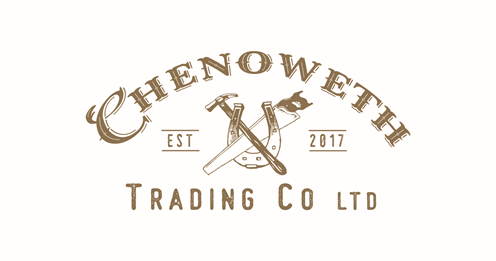 Credit Account Application FormFull Name    	 _______________________________________________________________________Address       	 _______________________________________________________________________	         	 _______________________________________________________________________                       	 _______________________________________________________________________Telephone Number 	_________________________________________________________________Mobile Number 	_________________________________________________________________Email address    		_________________________________________________________________Website              		_________________________________________________________________Credit limit required  	_________________________________________________________________Limited Companies/Sole Traders/PartnershipsMain Business Activity  _____________________Secondary Business Activity ____________________Please provide two trade references (preferably not Bradfords, Jewsons or Travis Perkins)Reference one      Name                  	________________________________________________________________________Address               ________________________________________________________________________Telephone Number  	_________________________________________________________________Email address     ________________________________________________________________________Reference twoName              	_________________________________________________________________________Address          	_________________________________________________________________________Telephone number  	__________________________________________________________________Email address  	_________________________________________________________________________To be completed by Limited CompaniesRegistered office address          ______________________________________________________________Company registration number ______________________________________________________________Date Company formed               ______________________________________________________________Names of Directors      _____________________________________________________________________To be completed by Sole traders and PartnershipsFull name and date of birth of proprietor		_______________________________________________When Trading Commenced 	____________________________________________________________I have read and agreed to the company terms and conditions, in particular the credit terms of 30 days.  All goods supplied remain the property of the company until paid for in full.Signed   _________________________________     Date  	__________________________________Name    _________________________________     Position  	__________________________________Please return completed application by post or email to the address below:Chenoweth Trading Company Ltd, Unit 6 Chenoweth Business Park, Ruan High Lanes, Truro, Cornwall, TR2 5JTEmail: office@chenowethstradingco.com      Telephone 01872 501221Company registration number 10509569   VAT registration number 258033607V2 24.07.2018